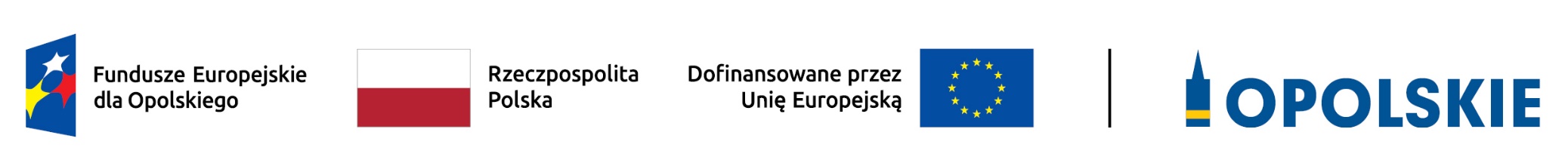 ZAŁĄCZNIK NR 8Kryteria wyboru projektówdla działania 3.2 Mobilność miejska w ZITWersja 1maj 2024 r.KRYTERIA FORMALNE DLA WSZYSTKICH DZIAŁAŃ FEO 2021-2027 (z wyłączeniem działań wdrażanych przez instrumenty finansowe)Zakres: Europejski Fundusz Rozwoju RegionalnegoKRYTERIA ŚRODOWISKOWE DLA WSZYSTKICH DZIAŁAŃ FEO 2021-2027 Zakres: Europejski Fundusz Rozwoju RegionalnegoOPOLE, 2024 r.KRYTERIA MERYTORYCZNE - UNIWERSALNE DLA WSZYSTKICH DZIAŁAŃ FEO 2021-2027 (z wyłączeniem działań wdrażanych przez instrumenty finansowe)Zakres: Europejski Fundusz Rozwoju RegionalnegoOPOLE, 2024 r.KRYTERIA MERYTORYCZNE - UNIWERSALNE (FINANSOWE)DLA WSZYSTKICH DZIAŁAŃ FEO 2021-2027 (z wyłączeniem działań wdrażanych przez instrumenty finansowe)Zakres: Europejski Fundusz Rozwoju RegionalnegoOPOLE, 2024 r.PRIORYTET 4 FEO 2021-2027DZIAŁANIE 3.2 Mobilność miejska w ZITKRYTERIA MERYTORYCZNE SZCZEGÓŁOWEOpole, 2024 r.lp.Nazwa kryteriumDefinicjaOpis znaczenia kryterium12341.Projekt złożony w ramach właściwego działania oraz naboruBada się czy projekt został złożony w ramach działania i naboru wskazanego w Regulaminie wyboru projektów.Kryterium nie podlega poprawie.Kryterium weryfikowane na podstawie zapisów wniosku o dofinansowanie.Kryterium bezwzględne (0/1)2.Wnioskodawca oraz Partnerzy (jeśli dotyczy) uprawnieni do składania wnioskuRodzaj potencjalnych beneficjentów (za których należy rozumieć Wnioskodawcę 
i Partnerów) określony w Szczegółowym Opisie Priorytetów FEO 2021-2027 (dokument aktualny na dzień zatwierdzenia przez Zarząd Województwa Opolskiego Regulaminu wyboru projektów), ogłoszeniu o naborze wniosków oraz regulaminie wyboru projektów.Kryterium weryfikowane na podstawie zapisów wniosku o dofinansowanie 
i załączników i/lub wyjaśnień udzielonych przez Wnioskodawcę i/lub informacji dotyczących projektu pozyskanych w inny sposób.Kryterium bezwzględne (0/1)3. Zgodność projektu 
z typem/rodzajem projektu, opisem działania Bada się projekt w zakresie zgodności typu/rodzaju projektu oraz w zakresie zgodności z opisem działania (w tym celem oraz zakresem interwencji) przewidzianym w Szczegółowym Opisie Priorytetów FEO 2021-2027 oraz w Regulaminie wyboru projektów. Kryterium weryfikowane na podstawie zapisów wniosku o dofinansowanie 
i załączników i/lub wyjaśnień udzielonych przez Wnioskodawcę i/lub informacji dotyczących projektu pozyskanych w inny sposób.Kryterium bezwzględne (0/1)4.Projekt jest zgodny ze Szczegółowym Opisem Priorytetów FEO 2021-2027 (dokument aktualny na dzień zatwierdzenia przez Zarząd Województwa Opolskiego Regulaminu wyboru projektów), w tym w zakresie:- warunków realizacji projektów (jeżeli dotyczy) oraz Regulaminem wyboru projektówWarunkiem spełnienia kryterium jest zapewnienie zgodności projektu co najmniej w zakresie: nie przekroczenia pułapu maksymalnego poziomu dofinansowania; spełnienia warunku minimalnej/maksymalnej wartości projektu (o ile dotyczy); spełnienia warunku minimalnej/maksymalnej wartości wydatków kwalifikowanych projektu  (o ile dotyczy); innych warunków realizacji projektów.Kryterium weryfikowane na podstawie zapisów wniosku o dofinansowanie 
i załączników i/lub wyjaśnień udzielonych przez Wnioskodawcę i/lub informacji dotyczących projektu pozyskanych w inny sposób.Kryterium bezwzględne (0/1)5.Wnioskodawca oraz Partnerzy (jeśli dotyczy) nie podlegają wykluczeniu z ubiegania się 
o dofinansowanie Bada się czy Wnioskodawca oraz Partnerzy (jeśli dotyczy) nie podlegają wykluczeniu z ubiegania się o dofinansowanie na podstawie:art. 207 ust. 4 ustawy z dnia 27 sierpnia 2009 r. o finansach publicznych,art. 12 ustawy z dnia 15 czerwca 2012 r. o skutkach powierzania wykonywania pracy cudzoziemcom przebywającym wbrew przepisom na terytorium Rzeczypospolitej Polskiej,art. 9 ustawy z dnia 28 października 2002 r. o odpowiedzialności podmiotów zbiorowych za czyny zabronione pod groźbą kary.Kryterium weryfikowane na podstawie zapisów wniosku o dofinansowanie 
i załączników i/lub wyjaśnień udzielonych przez Wnioskodawcę i/lub informacji dotyczących projektu pozyskanych w inny sposób.Kryterium bezwzględne (0/1)6.Projekt nie został zakończony przed złożeniem  wniosku 
o dofinansowanieNa podstawie art. 63 Rozporządzenia Parlamentu Europejskiego i Rady 
nr 2021/1060 z 24 czerwca 2021 r. projekty nie zostaną wybrane do wsparcia z Funduszy, w przypadku gdy zostały fizycznie ukończone lub w pełni wdrożone przed złożeniem wniosku o dofinansowanie w ramach programu, niezależnie od tego, czy dokonano wszystkich powiązanych płatności.Kryterium weryfikowane na podstawie zapisów wniosku o dofinansowanie 
i załączników i/lub wyjaśnień udzielonych przez Wnioskodawcę i/lub informacji dotyczących projektu pozyskanych 
w inny sposób.Kryterium bezwzględne (0/1)7.Projekt realizowany na terenie województwa opolskiegoSprawdza się, czy projekt jest realizowany na terenie województwa opolskiego oraz czy Wnioskodawca (Lider) prowadzi/będzie prowadził biuro projektu na terenie województwa opolskiego.Kryterium weryfikowane na podstawie zapisów wniosku o dofinansowanie 
i załączników i/lub wyjaśnień udzielonych przez Wnioskodawcę i/lub informacji dotyczących projektu pozyskanych w inny sposób.Kryterium bezwzględne (0/1)8.Zasadność zawarcia partnerstwa w ramach projektu (jeśli dotyczy)W celu wspólnej realizacji projektu może zostać utworzone partnerstwo przez podmioty wnoszące do projektu zasoby ludzkie, organizacyjne, techniczne lub finansowe. Udział partnerów nie może polegać wyłącznie na wniesieniu do jego realizacji tych zasobów, niezbędna jest realizacja przez partnera/ów zadań merytorycznych zaplanowanych w ramach kosztów bezpośrednich i tym samym korzystanie przez partnera/ów projektu z dofinansowania UE, które musi być przewidziane dla partnera/ów w budżecie projektu.W przypadku zawarcia w ramach projektu niezasadnego partnerstwa/ niezasadnych partnerstw kryterium zostanie ocenione negatywnie.Kryterium weryfikowane na podstawie zapisów wniosku o dofinansowanie 
i załączników i/lub wyjaśnień udzielonych przez Wnioskodawcę i/lub informacji dotyczących projektu pozyskanych w inny sposób.Kryterium bezwzględne (0/1)9.W przypadku projektu partnerskiego spełnione zostały wymogi dotyczące wyboru partnerów, o których mowa w art. 39 ustawy z dnia 28 kwietnia 2022 r. o zasadach realizacji zadań finansowanych ze środków europejskich w perspektywie finansowej 2021-2027W sytuacji kiedy projekt realizowany jest w partnerstwie Wnioskodawca zobligowany jest spełniać wymogi utworzenia partnerstwa wskazane w art. 39 ustawy o zasadach realizacji zadań finansowanych ze środków europejskich w perspektywie finansowej 2021-2027 na etapie złożenia wniosku o dofinansowanie.Kryterium weryfikowane na podstawie zapisów wniosku o dofinansowanie 
i załączników i/lub wyjaśnień udzielonych przez Wnioskodawcę i/lub informacji dotyczących projektu pozyskanych w inny sposób.Kryterium bezwzględne (0/1)10.Wnioskodawca określił wartość docelową większą od zera dla wszystkich wybranych wskaźników 
w projekcieWnioskodawca określa wartość docelową większą od zera dla wszystkich wybranych wskaźników w projekcie.Kryterium nie dotyczy wskaźników horyzontalnych.Kryterium weryfikowane na podstawie zapisów wniosku o dofinansowanie 
i załączników i/lub wyjaśnień udzielonych przez Wnioskodawcę i/lub informacji dotyczących projektu pozyskanych w inny sposób.Kryterium bezwzględne (0/1)11.Projekt, którego łączna wartość wyrażona w PLN nie przekracza 200 tys. EUR rozliczany jest 
z zastosowaniem uproszczonych metod rozliczania wydatków wskazanych w Regulaminie wyboru projektówW projekcie, którego łączna wartość wyrażona w PLN nie przekracza równowartości 200 tys. EUR (do przeliczenia ww. kwoty na PLN należy stosować miesięczny obrachunkowy kurs wymiany stosowany przez KE aktualny na dzień ogłoszenia o naborze) następuje weryfikacja obowiązku zastosowania uproszczonych metod rozliczania wydatków wskazanych w Regulaminie wyboru projektów.Kryterium weryfikowane na podstawie zapisów wniosku o dofinansowanie 
i załączników i/lub wyjaśnień udzielonych przez Wnioskodawcę i/lub informacji dotyczących projektu pozyskanych w inny sposób.Kryterium bezwzględne (0/1)12.Poprawność formalno-techniczna projektuSprawdza się, czy dołączona dokumentacja projektowa jest kompletna, czy wniosek i jego załączniki zostały prawidłowo podpisane oraz czy nie zawiera błędów formalno-technicznych.Kryterium weryfikowane na podstawie zapisów wniosku o dofinansowanie 
i załączników i/lub wyjaśnień udzielonych przez Wnioskodawcę i/lub informacji dotyczących projektu pozyskanych w inny sposób.Kryterium bezwzględne (0/1)LPNazwa kryteriumDefinicjaOpis znaczenia kryterium12341.Wpływ projektu na zasadę zrównoważonego rozwojuWnioskodawca wykazał, że projekt będzie miał pozytywny lub w uzasadnionych przypadkach neutralny wpływ na zasadę  zrównoważonego rozwoju. Głównym założeniem tej zasady jest zachowanie zasobów i walorów środowiska w stanie zapewniającym trwałe i nie doznające uszczerbku możliwości korzystania z nich zarówno przez obecne, jak i przyszłe pokolenia. Działania te muszą jednocześnie nie stać w sprzeczności z zachowaniem trwałości procesów przyrodniczych oraz naturalnej różnorodności biologicznej. W praktyce może to oznaczać podejmowanie działań wykraczających poza obowiązujące przepisy prawa krajowego jak i UE w zakresie ochrony środowiska, dotyczyć może także wdrożonych w jednostkach systemów zarządzania środowiskiem oraz stosowania zielonych zamówień publicznych. Państwa członkowskie i Komisja zapewniają, aby wymogi ochrony środowiska, efektywnego gospodarowania zasobami, dostosowanie do zmian klimatu i łagodzenia jej skutków, różnorodność biologiczna, odporność na klęski żywiołowe oraz zapobieganie ryzyku i zarządzanie ryzykiem były promowane podczas przygotowania i wdrażania umów partnerstwa i programów.Produkty i efekty projektów powinny spełniać te wymogi lub w uzasadnionych przypadkach być w stosunku do nich neutralne. Spełnianie wymogów rozwoju zrównoważonego lub neutralność produktu projektu musi wynikać z zapisów wniosku o dofinansowanie. W takim przypadku kryterium uznaje się za spełnione.Kryterium weryfikowane na podstawie zapisów wniosku o dofinansowanie i załączników i/lub wyjaśnień udzielonych przez Wnioskodawcę i/lub informacji dotyczących projektu pozyskanych w inny sposób.Kryterium bezwzględne (0/1)2. Projekt jest zgodny 
z zasadą ‘nie czyń znaczących szkód’ DNSH Sprawdza się, czy projekt wpisuje się w „typy przedsięwzięć” na poziomie FEO 2021-2027, dla których zasada DNSH jest spełniona. Sprawdzenie polega na weryfikacji czy projekt wypełnia wszystkie wymogi nałożone na dany typ działań w analizie DNSH. Kryterium uznaje się za spełnione tylko wtedy gdy dane przedsięwzięcie wypełnia wszystkie wymogi dla danego typu przedsięwzięcia czyli nie ma wpływu na żaden z sześciu celów środowiskowych, wynikających z art. 9 rozporządzenia w sprawie taksonomii.W przypadku przedsięwzięć inwestycyjnych kryterium uznaje się za spełnione gdy w trakcie realizacji tych przedsięwzięć stosowane będą standardy ochrony drzew i zieleni.Kryterium weryfikowane na podstawie zapisów wniosku o dofinansowanie i załączników i/lub wyjaśnień udzielonych przez Wnioskodawcę i/lub informacji dotyczących projektu pozyskanych w inny sposób.Kryterium bezwzględne (0/1)3. Projekt jest zgodny 
z krajowymi oraz unijnymi przepisami ochrony środowiskaW ramach kryterium bada się czy projekt został przygotowany (albo jest przygotowywany) zgodnie z prawem dotyczącym ochrony środowiska, w tym:ustawą z dnia 3 października 2008 r. o udostępnianiu informacji o środowisku i jego ochronie, udziale społeczeństwa w ochronie środowiska oraz o ocenach oddziaływania na środowisko (Dz.U. z 2021 r. poz. 247 z późn. zm.) i Dyrektywą Parlamentu Europejskiego i Rady 2011/92/UE z dnia 13 grudnia 2011 r. w sprawie oceny skutków wywieranych przez niektóre przedsięwzięcia publiczne i prywatne na środowisko; ustawą z dnia 27 kwietnia 2001 r. Prawo ochrony środowiska (Dz.U. z 2020 r. poz. 1219 z późn. zm.); ustawą z dnia 16 kwietnia 2004 r. o ochronie przyrody (Dz.U. z 2021 r. poz. 1098) i Dyrektywą Rady 92/43/EWG z dnia 21 maja 1992 r. w sprawie ochrony siedlisk przyrodniczych oraz dzikiej fauny i flory; ustawą z dnia 20 lipca 2017 r. Prawo wodne (Dz. U. z 2021 r., poz. 2233 z późn. zm.) i Dyrektywą Parlamentu Europejskiego i Rady 2000/60/WE 
z dnia 23 października 2000 r. ustanawiająca ramy wspólnotowego działania w dziedzinie polityki wodnej.Kryterium badane jest przez jednego eksperta w ramach dziedziny ocena oddziaływania przedsięwzięcia na środowisko.Kryterium może być weryfikowane na każdym etapie i po rozstrzygnięciu postępowania w zakresie wyboru projektów na podstawie zapisów wniosku o dofinansowanie projektu i załączników do wniosku.Ocena kryterium może skutkować skierowaniem do uzupełnienia/poprawienia w zakresie i terminie zgodnie z zaleceniami ww. eksperta. Ww. termin na uzupełnienie dokumentacji ekspert ustala indywidualnie w odniesieniu dla każdej dokumentacji projektowej. W zależności od charakteru uzupełnień wynosi:nie mniej niż 7 dni kalendarzowych (np. w przypadku Formularza w zakresie oceny oddziaływania na środowisko);nie więcej niż 6 miesięcy.Ww. terminy liczone są zgodnie z zasadami doręczania i obliczania terminów, wskazanymi w Regulaminie wyboru projektów. Ekspert może każdorazowo wyznaczyć nowy termin dostarczenia dokumentacji jednak sumarycznie, okres ten nie może przekroczyć 6 miesięcy. Powyższe nie wymaga decyzji Zarządu Województwa Opolskiego. Uzyskanie zgody Zarządu Województwa Opolskiego na wydłużenie terminu przedłożenia dokumentacji jest niezbędne w momencie, w którym Wnioskodawca przekroczył maksymalny sześciomiesięczny okres na dokonanie stosownych uzupełnień (dotyczy uzasadnionych przypadków). Wnioskodawca, który nie ma możliwości dostarczenia na czas wymaganych dokumentów, zobligowany jest do wystosowania do IZ/IP pisma z prośbą o wyrażenie zgody na wydłużenie terminu dostarczenia dokumentów. W przypadku braku możliwości dotrzymania przez Wnioskodawcę wyznaczonego terminu w uzasadnionych przypadkach Zarząd Województwa Opolskiego może podjąć indywidualną decyzję o wydłużeniu terminu dostarczenia uzupełnień.W przypadku stwierdzenia przez eksperta konieczności poprawy/uzupełnienia dokumentacji, projekt może zostać warunkowo wybrany do dofinansowania. Warunkiem podpisania umowy o dofinansowanie projektu jest spełnienie ww. kryterium.Kryterium bezwzględne (0/1) warunkowe4.Odporność infrastruktury na zmiany klimatuWeryfikacja polega na ocenie czy projekt jest zgodny z art. 73 ust. 2 lit. j) Rozporządzenie Parlamentu Europejskiego I Rady (UE) 2021/1060 z dnia 24 czerwca 2021 r. tzn. czy inwestycja w infrastrukturę o przewidywanej trwałości wynoszącej co najmniej pięć lat przewidziana w ramach projektu jest odporna na zmiany klimatu. Weryfikacja przeprowadzana jest na podstawie uzasadnienia odporności przedsięwzięcia na zmiany klimatu przedstawionego we wniosku o dofinansowanie i załącznikach.Kryterium bezwzględne (0/1/nie dotyczy)5.Poprawność formalno-techniczna projektuSprawdza się, czy dołączona dokumentacja projektowa jest kompletna, czy wniosek i jego załączniki zostały prawidłowo podpisane oraz czy nie zawiera błędów formalno-technicznych.Kryterium weryfikowane na podstawie zapisów wniosku o dofinansowanie i załączników i/lub wyjaśnień udzielonych przez Wnioskodawcę i/lub informacji dotyczących projektu pozyskanych w inny sposób.Kryterium bezwzględne (0/1)Ip.Nazwa kryteriumDefinicjaOpis znaczenia kryterium12341.Założenia projektu zgodne z celami działania/typem projektu Sprawdza się zgodność założeń projektu z celami działania określonymi w Programie Fundusze Europejskie dla Opolskiego 2021-2027 oraz w „Szczegółowym opisie priorytetów FEO 2021-2027” i zgodność z Wytycznymi ministra właściwego ds. rozwoju.Kryterium weryfikowane na podstawie zapisów wniosku o dofinansowanie i załączników i/lub wyjaśnień udzielonych przez Wnioskodawcę i/lub informacji dotyczących projektu pozyskanych w inny sposób.Kryterium bezwzględne (0/1)2. Prawidłowość ponoszonych wydatków (jeśli dotyczy)W przypadku projektów, których realizacja rozpoczęła się przed dniem złożenia wniosku o dofinansowanie weryfikacji podlega prawidłowość ponoszonych wydatków na podstawie informacji zawartych we wniosku o dofinansowanie oraz w załącznikach.Bada się w szczególności m.in. zapisy dotyczące stosowania prawa zamówień publicznych.Kryterium weryfikowane na podstawie zapisów wniosku o dofinansowanie i załączników i/lub wyjaśnień udzielonych przez Wnioskodawcę i/lub informacji dotyczących projektu pozyskanych w inny sposób.Kryterium bezwzględne (0/1)3.Wykonalność  
i efektywność projektu Bada się wykonalność projektu wg:planowanego harmonogramu;zakresu rzeczowego, realności i zasadności planowanych wydatków do realizacji projektu;złożoności procedur przetargowych; innych okoliczności warunkujących terminową realizację projektu; wykonalności instytucjonalnej (w tym bada się, czy wnioskodawca posiada zdolność instytucjonalną, organizacyjną i kadrową oraz czy posiada potencjał ekonomiczny do realizacji projektu, gwarantujące stabilne zarządzanie projektem (zgodnie z przyjętymi celami)). Kryterium weryfikowane na podstawie zapisów wniosku o dofinansowanie i załączników i/lub wyjaśnień udzielonych przez Wnioskodawcę i/lub informacji dotyczących projektu pozyskanych w inny sposób.Kryterium bezwzględne (0/1)4.Kwalifikowalność wydatkówBada się kwalifikowalność wydatków zaplanowanych/poniesionych w ramach projektu z uwzględnieniem:racjonalności i niezbędności do realizacji projektu;zakresu rzeczowego projektu;realizowanych zadań, celów projektu oraz ich wskaźników;czy wydatki nie są zawyżone w stosunku do cen rynkowych, czy prawidłowo uzasadniono ich wysokość;prawidłowości wyliczenia stawek jednostkowych lub ryczałtowych/kwot ryczałtowych;spełnienia wymogów określonych w Wytycznych dotyczących kwalifikowalności wydatków na lata 2021-2027 oraz w przypadku projektów objętych pomocą publiczną zgodności z programem pomocy publicznej i odpowiednimi aktami normatywnymi wskazanymi w SZOP i/lub Regulaminie wyboru projektów;zgodności z limitami i ograniczeniami wskazanymi w SZOP i/lub Regulaminie wyboru projektów.Kryterium weryfikowane na podstawie zapisów wniosku o dofinansowanie i załączników i/lub wyjaśnień udzielonych przez Wnioskodawcę i/lub informacji dotyczących projektu pozyskanych w inny sposób.Kryterium bezwzględne (0/1)5.Zgodność z zasadami dotyczącymi pomocy publicznejSprawdza się m.in. czy prawidłowo założono występowanie lub nie pomocy publicznej.W przypadku występowania pomocy publicznej sprawdza się kwalifikowalność wydatków zgodnie z odpowiednimi rozporządzeniami właściwego ministra oraz odpowiednimi przepisami określającymi zasady udzielania pomocy publicznej wskazanymi w SZOP i/lub Regulaminie wyboru projektów. W przypadku niewystępowania pomocy publicznej, sprawdza się czy właściwie uzasadniono przyjęcie takiego założenia.Badana jest kompletność dokumentacji złożonej przez wnioskodawcę dla potrzeb weryfikacji spełniania kryterium.Kryterium weryfikowane na podstawie zapisów wniosku o dofinansowanie i załączników i/lub wyjaśnień udzielonych przez Wnioskodawcę i/lub informacji dotyczących projektu pozyskanych w inny sposób.Kryterium bezwzględne (0/1)6.Instytucjonalna 
i organizacyjna trwałość projektu Bada się trwałość projektu:instytucjonalną,organizacyjną.Badana jest kompletność dokumentacji złożonej przez wnioskodawcę dla potrzeb weryfikacji spełniania kryterium.Kryterium weryfikowane na podstawie zapisów wniosku o dofinansowanie i załączników i/lub wyjaśnień udzielonych przez Wnioskodawcę i/lub informacji dotyczących projektu pozyskanych w inny sposób.Kryterium bezwzględne (0/1)7.Wybrane wskaźniki są adekwatne do określonego na poziomie projektu celu/ typu projektu.Sprawdza się, czy wybrane wskaźniki w sposób kompleksowy opisują zakres rzeczowy 
i charakter projektu, a także czy mierzą założone w nim cele. Kryterium weryfikowane na podstawie zapisów wniosku o dofinansowanie i załączników i/lub wyjaśnień udzielonych przez Wnioskodawcę i/lub informacji dotyczących projektu pozyskanych w inny sposób.Kryterium bezwzględne (0/1)8.Założone wartości docelowe wskaźników są realne do osiągnięciaSprawdza się realność przyjętych do osiągnięcia wartości docelowych wskaźników w odniesieniu przede wszystkim do: wartości finansowej projektu, czasu i miejsca realizacji, kondycji finansowej wnioskodawcy oraz innych czynników istotnych dla realizacji przedsięwzięcia.Kryterium weryfikowane na podstawie zapisów wniosku o dofinansowanie i załączników i/lub wyjaśnień udzielonych przez Wnioskodawcę i/lub informacji dotyczących projektu pozyskanych w inny sposób.Kryterium bezwzględne (0/1)9.Termin realizacji projektuTermin zakończenia finansowej realizacji projektu nie może wykraczać poza 24 miesiące od orientacyjnej daty rozstrzygnięcia naboru, jednak nie później niż do 30 czerwca 2027 roku. W uzasadnionych przypadkach na wniosek Beneficjenta IZ/IP może wyrazić zgodę na wydłużenie wskazanego we wniosku okresu realizacji projektu. Kryterium weryfikowane na podstawie zapisów wniosku o dofinansowanie i załączników i/lub wyjaśnień udzielonych przez Wnioskodawcę i/lub informacji dotyczących projektu pozyskanych w inny sposób.Kryterium bezwzględne (0/1)10.Projekt będzie miał pozytywny wpływ na zasadę równości szans i niedyskryminacji, 
w tym dostępność dla osób 
z niepełnosprawnościamiSprawdza się, czy Wnioskodawca wykazał, że projekt będzie miał pozytywny wpływ na zasadę równości szans i niedyskryminacji, w tym dostępność dla osób z niepełnoprawnościami. Przez pozytywny wpływ należy rozumieć: zapewnienie dostępności infrastruktury, środków transportu, towarów, usług, technologii i systemów informacyjno-komunikacyjnych oraz wszelkich innych produktów projektów (w tym także usług), które nie zostały uznane za neutralne, dla wszystkich ich użytkowników/użytkowniczek, zgodnie ze standardami dostępności dla polityki spójności 2021-2027, stanowiącymi załącznik nr 2 do Wytycznych dotyczących realizacji zasad równościowych w ramach funduszy unijnych na lata 2021-2027. Ponadto, bada się zgodność projektu z koncepcją uniwersalnego projektowania 
w przypadku stworzenia nowych produktów, stosowania racjonalnych usprawnień, 
o ile wymaga tego charakter projektu.  Sprawdza się, czy wytworzona w ramach projektu infrastruktura zwiększa dostępność i eliminuje bariery dla osób niepełnosprawnych. Bada się, czy założenia projektowe uwzględniają równy dostęp dla wszystkich, z uwzględnieniem potrzeb tych użytkowników, których funkcjonowanie jest w jakimś aspekcie ograniczone. Dopuszcza się, w uzasadnionych przypadkach, neutralny wpływ produktów projektu (w tym także usług)  na zasadę równości szans i niedyskryminacji, w tym dostępność dla osób z niepełnosprawnościami. Jeżeli Wnioskodawca uznaje, że któryś z produktów projektu (w tym także usług)  ma neutralny wpływ na realizację tej zasady, wówczas taka deklaracja wraz z uzasadnieniem musi być zamieszczona w treści wniosku o dofinansowanie. W takim przypadku ocenione zostanie, czy ww. uzasadnienie można uznać za adekwatne i wystarczające. Uznanie neutralności określonych produktów (usług) projektu nie zwalnia jednak beneficjenta ze stosowania standardów dostępności dla realizacji pozostałej części projektu, dla której standardy dostępności mają zastosowanie. Kryterium weryfikowane na podstawie zapisów wniosku o dofinansowanie i załączników i/lub wyjaśnień udzielonych przez Wnioskodawcę i/lub informacji dotyczących projektu pozyskanych w inny sposób.Kryterium bezwzględne (0/1)11.Projekt jest zgodny 
z zasadą równości kobiet 
i mężczyznSprawdza się, czy Wnioskodawca wykazał, że projekt będzie zgodny z zasadą równości mężczyzn i kobiet. Przez zgodność z tą zasadą należy rozumieć, z jednej strony zaplanowanie takich działań w projekcie, które wpłyną na wyrównywanie szans danej płci będącej w gorszym położeniu (o ile takie nierówności zostały zdiagnozowane w projekcie). Z drugiej strony zaś stworzenie takich mechanizmów, aby na żadnym etapie wdrażania projektu nie dochodziło do dyskryminacji i wykluczenia ze względu na płeć. Zasada ta ma prowadzić do podejmowania działań na rzecz osiągnięcia stanu, w którym kobietom i mężczyznom przypisuje się taką samą wartość społeczną, równe prawa i równe obowiązki oraz gdy mają oni równy dostęp do zasobów z których mogą korzystać. Zasada ta ma gwarantować możliwość wyboru drogi życiowej bez ograniczeń wynikających ze stereotypów płci.Dopuszcza się w uzasadnionych przypadkach, neutralny wpływ projektu na zasadę równości mężczyzn i kobiet. Jeżeli Wnioskodawca uznaje, że  projekt ma neutralny wpływ na realizację tej zasady, wówczas musi uzasadnić we wniosku 
o dofinansowanie projektu, dlaczego projekt nie jest w stanie zrealizować jakichkolwiek działań w zakresie spełniania ww. zasady. W takim przypadku ocenione zostanie, czy ww. uzasadnienie można uznać za adekwatne i wystarczające.Kryterium weryfikowane na podstawie zapisów wniosku o dofinansowanie i załączników i/lub wyjaśnień udzielonych przez Wnioskodawcę i/lub informacji dotyczących projektu pozyskanych w inny sposób.Kryterium bezwzględne (0/1)12.Zgodność projektu z Kartą Praw Podstawowych Unii Europejskiej z dnia 26 października 2012 r. (Dz. Urz. UE C 326 z 26.10.2012), w zakresie odnoszącym się do sposobu realizacji, zakresu projektu i Wnioskodawcy.Sprawdza się czy we wniosku wskazano informacje potwierdzające zgodność projektu z Kartą Praw Podstawowych Unii Europejskiej z dnia 26 października 2012 r.Zgodność projektu z Kartą Praw Podstawowych Unii Europejskiej z dnia 26 października 2012 r. na etapie oceny wniosku należy rozumieć jako brak sprzeczności pomiędzy zapisami projektu a wymogami tego dokumentu lub stwierdzenie, że te wymagania są neutralne wobec zakresu i zawartości projektu.Sprawdza się czy na terenie JST (która jest wnioskodawcą lub której podmiot zależny lub kontrolowany jest wnioskodawcą) nie obowiązują żadne ustanowione przez organy tej JST dyskryminujące akty prawa miejscowego? (Tak/NIE/NIE DOTYCZY – jeśli wnioskodawcą nie jest JST ani podmiot od niej zależny lub kontrolowany).Kryterium jest weryfikowane na podstawie oświadczenia złożonego przez Wnioskodawcę.Kryterium weryfikowane na podstawie zapisów wniosku o dofinansowanie i załączników i/lub wyjaśnień udzielonych przez Wnioskodawcę i/lub informacji dotyczących projektu pozyskanych w inny sposób.Kryterium bezwzględne (0/1)13.Projekt jest zgodny 
z Konwencją o Prawach Osób Niepełnosprawnych, sporządzoną w Nowym Jorku dnia 13 grudnia 2006 r. (Dz. U. z 2012 r. poz. 1169, z późn. zm.), w zakresie odnoszącym się do sposobu realizacji, zakresu projektu i Wnioskodawcy.Sprawdza się czy we wniosku wskazano informacje potwierdzające zgodność projektu z Konwencją o Prawach Osób Niepełnosprawnych.Zgodność projektu z Konwencją o Prawach Osób Niepełnosprawnych, na etapie oceny wniosku należy rozumieć jako brak sprzeczności pomiędzy zapisami projektu a wymogami tego dokumentu lub stwierdzenie, że te wymagania są neutralne wobec zakresu i zawartości projektu.Kryterium weryfikowane na podstawie zapisów wniosku o dofinansowanie i/lub wyjaśnień udzielonych przez Wnioskodawcę i/lub informacji dotyczących projektu pozyskanych w inny sposób.Kryterium bezwzględne (0/1)14.Poprawność formalno-techniczna projektuSprawdza się, czy dołączona dokumentacja projektowa jest kompletna, czy wniosek i jego załączniki zostały prawidłowo podpisane oraz czy nie zawiera błędów formalno-technicznych.Kryterium weryfikowane na podstawie zapisów wniosku o dofinansowanie i załączników i/lub wyjaśnień udzielonych przez Wnioskodawcę i/lub informacji dotyczących projektu pozyskanych w inny sposób.Kryterium bezwzględne (0/1)15.Zgodność projektu w tym podstawowych parametrów technicznych z obowiązującymi aktami prawnymi dotyczącymi realizowanej inwestycji W ramach kryterium badane jest czy projekt przygotowany/ przygotowywany jest na podstawie obowiązujących przepisów prawa. Wnioskodawca powinien wykazać możliwość realizacji inwestycji (w tym usług objętych projektem), zgodnie z obowiązującymi aktami prawnymi np. ustawą PZP, prawem budowlanym.Jeżeli realizacja zgłoszonego do objęcia dofinansowaniem projektu rozpoczęła się przed dniem złożenia wniosku o dofinansowanie, oceniane będzie, czy w okresie tym przy realizacji projektu przestrzegano ww. przepisów prawa dotyczących danego projektu.  W ramach kryterium weryfikuje się także, czy projekt nie jest powiązany z uzasadnioną opinią Komisji Europejskiej (KE) wydaną na podstawie art. 258 Traktatu o funkcjonowaniu Unii Europejskiej (TFUE) kwestionującą zgodność z prawem i prawidłowość wydatków lub wykonania projektu. Kryterium jest niespełnione w przypadku, gdy projekt jest bezpośrednio powiązany z taką opinią, tzn. miałby zostać zrealizowany na podstawie prawa, co do którego KE ma wątpliwości opisane w uzasadnionej opinii wydanej na podstawie ww. artykułu TFUE.Kryterium weryfikowane na podstawie zapisów wniosku o dofinansowanie i załączników i/lub wyjaśnień udzielonych przez Wnioskodawcę.Kryterium bezwzględne (0/1)lp.Nazwa kryteriumDefinicjaOpis znaczenia kryterium12341.Finansowa wykonalność 
i efektywność projektu (jeśli dotyczy)Bada się: zgodność, poprawność przedstawionych analiz finansowych i ekonomicznych;efektywność i wykonalność finansową projektu.Kryterium nie dotyczy projektów, dla których Regulamin wyboru projektów dopuszcza przedłożenie uproszczonego Studium Wykonalności Inwestycji.Kryterium weryfikowane na podstawie zapisów wniosku o dofinansowanie i załączników i/lub wyjaśnień udzielonych przez Wnioskodawcę i/lub informacji dotyczących projektu pozyskanych w inny sposób.Kryterium bezwzględne (0/1)2.Finansowa trwałość projektuBada się finansową trwałość projektu na podstawie dokumentacji złożonej przez wnioskodawcę dla potrzeb weryfikacji spełniania kryterium.Kryterium weryfikowane na podstawie zapisów wniosku o dofinansowanie i załączników i/lub wyjaśnień udzielonych przez Wnioskodawcę i/lub informacji dotyczących projektu pozyskanych w inny sposób.Kryterium bezwzględne (0/1)PriorytetPriorytetPriorytetIII Fundusze Europejskie na zrównoważony transport miejski województwa opolskiegoIII Fundusze Europejskie na zrównoważony transport miejski województwa opolskiegoDziałanieDziałanieDziałanie3.2 Mobilność miejska w ZIT3.2 Mobilność miejska w ZITProjekty w trybie konkurencyjnym / niekonkurencyjnymTyp przedsięwzięcia:Budowa i przebudowa infrastruktury transportu miejskiego, w tym:- centra przesiadkowe,- obiekty P&R (wyłącznie na obrzeżach miast*), B&R,- niskoemisyjny i zeroemisyjny tabor autobusowy,- inwestycje ograniczające indywidualny ruch zmotoryzowany w centrach miast (ciągi piesze, wspólny bilet, przejścia dla pieszych, azyle dla pieszych),- drogi rowerowe, ciągi pieszo-rowerowe w obszarze funkcjonalnym miast – w przypadku łączenia miejscowości przebieg drogi rowerowej na obszarze wiejskim musi być uzasadniony połączeniem drogi rowerowej z dojazdem do miejsca pracy, nauki, usług lub centrum przesiadkowego; wsparcie przeznaczone będzie również na infrastrukturę towarzyszącą taką jak: stojaki, wiaty rowerowe, stacje samoobsługowej naprawy rowerów – jako element projektu,- przystanki, wysepki, infrastruktura punktowa służąca poprawie jakości publicznego transportu miejskiego.Zaplecze techniczne do obsługi taboru, modernizacja zajezdni autobusowych wraz z infrastrukturą do ładowania i tankowania pojazdów zeroemisyjnych jedynie jako element projektu dotyczący zakupu taboru autobusowego.Inwestycje w infrastrukturę drogową  transportu publicznego (np. buspasy, przebudowa skrzyżowań w celu ułatwienia oraz/lub nadania priorytetu transportowi publicznemu w ruchu: pasy skrętów dla autobusów, śluzy na skrzyżowaniach, infrastruktura drogowa przy pętlach autobusowych, stacjach kolejowych lub obiektach P&R, B&R wraz z odcinkami dróg łączących je bezpośrednio z drogami miejskimi, budowa/przebudowa kanalizacji teletechnicznej, wyposażenie dróg i ulic w niezbędne obiekty i urządzenia drogowe służące bezpieczeństwu ruchu pojazdów transportu publicznego) – jako element projektu.Inwestycje (budowa, rozbudowa) związane z systemami zarządzania ruchem (ITS)**.Inwestycje związane z energooszczędnym oświetleniem ulicznym i drogowym, jako element projektu związanego z infrastrukturą transportową.Budowa i rozbudowa infrastruktury ładowania i tankowania pojazdów bezemisyjnych indywidualnych, zapewniającej niedyskryminacyjny dostęp wszystkich użytkowników.Działania info-promo i edukacyjne podnoszące świadomość mieszkańców i władz w zakresie propagowania i promocji korzystania 
z transportu zbiorowego i niezmotoryzowanego oraz bezpieczeństwa korzystania z niego – jako element projektu. * - Inwestycje z zakresu P&R tylko dla obiektów zlokalizowanych w strefach dojazdów do pracy w aglomeracjach (poza centrami miast) i tylko wtedy, gdy są one powiązane z uzupełniającymi połączeniami transportu publicznego i innymi środkami wspierającymi zrównoważony transport publiczny w mieście.** - Z wyłączeniem inwestycji w ITS, których celem jest jedynie zwiększenie intensywności użytkowania (np. zwiększenie przepustowości) obecnie istniejącej infrastruktury drogowej.Projekty w trybie konkurencyjnym / niekonkurencyjnymTyp przedsięwzięcia:Budowa i przebudowa infrastruktury transportu miejskiego, w tym:- centra przesiadkowe,- obiekty P&R (wyłącznie na obrzeżach miast*), B&R,- niskoemisyjny i zeroemisyjny tabor autobusowy,- inwestycje ograniczające indywidualny ruch zmotoryzowany w centrach miast (ciągi piesze, wspólny bilet, przejścia dla pieszych, azyle dla pieszych),- drogi rowerowe, ciągi pieszo-rowerowe w obszarze funkcjonalnym miast – w przypadku łączenia miejscowości przebieg drogi rowerowej na obszarze wiejskim musi być uzasadniony połączeniem drogi rowerowej z dojazdem do miejsca pracy, nauki, usług lub centrum przesiadkowego; wsparcie przeznaczone będzie również na infrastrukturę towarzyszącą taką jak: stojaki, wiaty rowerowe, stacje samoobsługowej naprawy rowerów – jako element projektu,- przystanki, wysepki, infrastruktura punktowa służąca poprawie jakości publicznego transportu miejskiego.Zaplecze techniczne do obsługi taboru, modernizacja zajezdni autobusowych wraz z infrastrukturą do ładowania i tankowania pojazdów zeroemisyjnych jedynie jako element projektu dotyczący zakupu taboru autobusowego.Inwestycje w infrastrukturę drogową  transportu publicznego (np. buspasy, przebudowa skrzyżowań w celu ułatwienia oraz/lub nadania priorytetu transportowi publicznemu w ruchu: pasy skrętów dla autobusów, śluzy na skrzyżowaniach, infrastruktura drogowa przy pętlach autobusowych, stacjach kolejowych lub obiektach P&R, B&R wraz z odcinkami dróg łączących je bezpośrednio z drogami miejskimi, budowa/przebudowa kanalizacji teletechnicznej, wyposażenie dróg i ulic w niezbędne obiekty i urządzenia drogowe służące bezpieczeństwu ruchu pojazdów transportu publicznego) – jako element projektu.Inwestycje (budowa, rozbudowa) związane z systemami zarządzania ruchem (ITS)**.Inwestycje związane z energooszczędnym oświetleniem ulicznym i drogowym, jako element projektu związanego z infrastrukturą transportową.Budowa i rozbudowa infrastruktury ładowania i tankowania pojazdów bezemisyjnych indywidualnych, zapewniającej niedyskryminacyjny dostęp wszystkich użytkowników.Działania info-promo i edukacyjne podnoszące świadomość mieszkańców i władz w zakresie propagowania i promocji korzystania 
z transportu zbiorowego i niezmotoryzowanego oraz bezpieczeństwa korzystania z niego – jako element projektu. * - Inwestycje z zakresu P&R tylko dla obiektów zlokalizowanych w strefach dojazdów do pracy w aglomeracjach (poza centrami miast) i tylko wtedy, gdy są one powiązane z uzupełniającymi połączeniami transportu publicznego i innymi środkami wspierającymi zrównoważony transport publiczny w mieście.** - Z wyłączeniem inwestycji w ITS, których celem jest jedynie zwiększenie intensywności użytkowania (np. zwiększenie przepustowości) obecnie istniejącej infrastruktury drogowej.Projekty w trybie konkurencyjnym / niekonkurencyjnymTyp przedsięwzięcia:Budowa i przebudowa infrastruktury transportu miejskiego, w tym:- centra przesiadkowe,- obiekty P&R (wyłącznie na obrzeżach miast*), B&R,- niskoemisyjny i zeroemisyjny tabor autobusowy,- inwestycje ograniczające indywidualny ruch zmotoryzowany w centrach miast (ciągi piesze, wspólny bilet, przejścia dla pieszych, azyle dla pieszych),- drogi rowerowe, ciągi pieszo-rowerowe w obszarze funkcjonalnym miast – w przypadku łączenia miejscowości przebieg drogi rowerowej na obszarze wiejskim musi być uzasadniony połączeniem drogi rowerowej z dojazdem do miejsca pracy, nauki, usług lub centrum przesiadkowego; wsparcie przeznaczone będzie również na infrastrukturę towarzyszącą taką jak: stojaki, wiaty rowerowe, stacje samoobsługowej naprawy rowerów – jako element projektu,- przystanki, wysepki, infrastruktura punktowa służąca poprawie jakości publicznego transportu miejskiego.Zaplecze techniczne do obsługi taboru, modernizacja zajezdni autobusowych wraz z infrastrukturą do ładowania i tankowania pojazdów zeroemisyjnych jedynie jako element projektu dotyczący zakupu taboru autobusowego.Inwestycje w infrastrukturę drogową  transportu publicznego (np. buspasy, przebudowa skrzyżowań w celu ułatwienia oraz/lub nadania priorytetu transportowi publicznemu w ruchu: pasy skrętów dla autobusów, śluzy na skrzyżowaniach, infrastruktura drogowa przy pętlach autobusowych, stacjach kolejowych lub obiektach P&R, B&R wraz z odcinkami dróg łączących je bezpośrednio z drogami miejskimi, budowa/przebudowa kanalizacji teletechnicznej, wyposażenie dróg i ulic w niezbędne obiekty i urządzenia drogowe służące bezpieczeństwu ruchu pojazdów transportu publicznego) – jako element projektu.Inwestycje (budowa, rozbudowa) związane z systemami zarządzania ruchem (ITS)**.Inwestycje związane z energooszczędnym oświetleniem ulicznym i drogowym, jako element projektu związanego z infrastrukturą transportową.Budowa i rozbudowa infrastruktury ładowania i tankowania pojazdów bezemisyjnych indywidualnych, zapewniającej niedyskryminacyjny dostęp wszystkich użytkowników.Działania info-promo i edukacyjne podnoszące świadomość mieszkańców i władz w zakresie propagowania i promocji korzystania 
z transportu zbiorowego i niezmotoryzowanego oraz bezpieczeństwa korzystania z niego – jako element projektu. * - Inwestycje z zakresu P&R tylko dla obiektów zlokalizowanych w strefach dojazdów do pracy w aglomeracjach (poza centrami miast) i tylko wtedy, gdy są one powiązane z uzupełniającymi połączeniami transportu publicznego i innymi środkami wspierającymi zrównoważony transport publiczny w mieście.** - Z wyłączeniem inwestycji w ITS, których celem jest jedynie zwiększenie intensywności użytkowania (np. zwiększenie przepustowości) obecnie istniejącej infrastruktury drogowej.Projekty w trybie konkurencyjnym / niekonkurencyjnymTyp przedsięwzięcia:Budowa i przebudowa infrastruktury transportu miejskiego, w tym:- centra przesiadkowe,- obiekty P&R (wyłącznie na obrzeżach miast*), B&R,- niskoemisyjny i zeroemisyjny tabor autobusowy,- inwestycje ograniczające indywidualny ruch zmotoryzowany w centrach miast (ciągi piesze, wspólny bilet, przejścia dla pieszych, azyle dla pieszych),- drogi rowerowe, ciągi pieszo-rowerowe w obszarze funkcjonalnym miast – w przypadku łączenia miejscowości przebieg drogi rowerowej na obszarze wiejskim musi być uzasadniony połączeniem drogi rowerowej z dojazdem do miejsca pracy, nauki, usług lub centrum przesiadkowego; wsparcie przeznaczone będzie również na infrastrukturę towarzyszącą taką jak: stojaki, wiaty rowerowe, stacje samoobsługowej naprawy rowerów – jako element projektu,- przystanki, wysepki, infrastruktura punktowa służąca poprawie jakości publicznego transportu miejskiego.Zaplecze techniczne do obsługi taboru, modernizacja zajezdni autobusowych wraz z infrastrukturą do ładowania i tankowania pojazdów zeroemisyjnych jedynie jako element projektu dotyczący zakupu taboru autobusowego.Inwestycje w infrastrukturę drogową  transportu publicznego (np. buspasy, przebudowa skrzyżowań w celu ułatwienia oraz/lub nadania priorytetu transportowi publicznemu w ruchu: pasy skrętów dla autobusów, śluzy na skrzyżowaniach, infrastruktura drogowa przy pętlach autobusowych, stacjach kolejowych lub obiektach P&R, B&R wraz z odcinkami dróg łączących je bezpośrednio z drogami miejskimi, budowa/przebudowa kanalizacji teletechnicznej, wyposażenie dróg i ulic w niezbędne obiekty i urządzenia drogowe służące bezpieczeństwu ruchu pojazdów transportu publicznego) – jako element projektu.Inwestycje (budowa, rozbudowa) związane z systemami zarządzania ruchem (ITS)**.Inwestycje związane z energooszczędnym oświetleniem ulicznym i drogowym, jako element projektu związanego z infrastrukturą transportową.Budowa i rozbudowa infrastruktury ładowania i tankowania pojazdów bezemisyjnych indywidualnych, zapewniającej niedyskryminacyjny dostęp wszystkich użytkowników.Działania info-promo i edukacyjne podnoszące świadomość mieszkańców i władz w zakresie propagowania i promocji korzystania 
z transportu zbiorowego i niezmotoryzowanego oraz bezpieczeństwa korzystania z niego – jako element projektu. * - Inwestycje z zakresu P&R tylko dla obiektów zlokalizowanych w strefach dojazdów do pracy w aglomeracjach (poza centrami miast) i tylko wtedy, gdy są one powiązane z uzupełniającymi połączeniami transportu publicznego i innymi środkami wspierającymi zrównoważony transport publiczny w mieście.** - Z wyłączeniem inwestycji w ITS, których celem jest jedynie zwiększenie intensywności użytkowania (np. zwiększenie przepustowości) obecnie istniejącej infrastruktury drogowej.Projekty w trybie konkurencyjnym / niekonkurencyjnymTyp przedsięwzięcia:Budowa i przebudowa infrastruktury transportu miejskiego, w tym:- centra przesiadkowe,- obiekty P&R (wyłącznie na obrzeżach miast*), B&R,- niskoemisyjny i zeroemisyjny tabor autobusowy,- inwestycje ograniczające indywidualny ruch zmotoryzowany w centrach miast (ciągi piesze, wspólny bilet, przejścia dla pieszych, azyle dla pieszych),- drogi rowerowe, ciągi pieszo-rowerowe w obszarze funkcjonalnym miast – w przypadku łączenia miejscowości przebieg drogi rowerowej na obszarze wiejskim musi być uzasadniony połączeniem drogi rowerowej z dojazdem do miejsca pracy, nauki, usług lub centrum przesiadkowego; wsparcie przeznaczone będzie również na infrastrukturę towarzyszącą taką jak: stojaki, wiaty rowerowe, stacje samoobsługowej naprawy rowerów – jako element projektu,- przystanki, wysepki, infrastruktura punktowa służąca poprawie jakości publicznego transportu miejskiego.Zaplecze techniczne do obsługi taboru, modernizacja zajezdni autobusowych wraz z infrastrukturą do ładowania i tankowania pojazdów zeroemisyjnych jedynie jako element projektu dotyczący zakupu taboru autobusowego.Inwestycje w infrastrukturę drogową  transportu publicznego (np. buspasy, przebudowa skrzyżowań w celu ułatwienia oraz/lub nadania priorytetu transportowi publicznemu w ruchu: pasy skrętów dla autobusów, śluzy na skrzyżowaniach, infrastruktura drogowa przy pętlach autobusowych, stacjach kolejowych lub obiektach P&R, B&R wraz z odcinkami dróg łączących je bezpośrednio z drogami miejskimi, budowa/przebudowa kanalizacji teletechnicznej, wyposażenie dróg i ulic w niezbędne obiekty i urządzenia drogowe służące bezpieczeństwu ruchu pojazdów transportu publicznego) – jako element projektu.Inwestycje (budowa, rozbudowa) związane z systemami zarządzania ruchem (ITS)**.Inwestycje związane z energooszczędnym oświetleniem ulicznym i drogowym, jako element projektu związanego z infrastrukturą transportową.Budowa i rozbudowa infrastruktury ładowania i tankowania pojazdów bezemisyjnych indywidualnych, zapewniającej niedyskryminacyjny dostęp wszystkich użytkowników.Działania info-promo i edukacyjne podnoszące świadomość mieszkańców i władz w zakresie propagowania i promocji korzystania 
z transportu zbiorowego i niezmotoryzowanego oraz bezpieczeństwa korzystania z niego – jako element projektu. * - Inwestycje z zakresu P&R tylko dla obiektów zlokalizowanych w strefach dojazdów do pracy w aglomeracjach (poza centrami miast) i tylko wtedy, gdy są one powiązane z uzupełniającymi połączeniami transportu publicznego i innymi środkami wspierającymi zrównoważony transport publiczny w mieście.** - Z wyłączeniem inwestycji w ITS, których celem jest jedynie zwiększenie intensywności użytkowania (np. zwiększenie przepustowości) obecnie istniejącej infrastruktury drogowej.Kryteria merytoryczne szczegółoweKryteria merytoryczne szczegółoweKryteria merytoryczne szczegółoweKryteria merytoryczne szczegółoweKryteria merytoryczne szczegółoweLp.Nazwa kryteriumDefinicjaDefinicjaOpis znaczenia kryterium123341.Projekt realizowany na terenie miasta i jego obszaru funkcjonalnego (MOF)Realizowane będą projekty wyłącznie w miastach i ich obszarach funkcjonalnych (MOF). W przypadku zakupu taboru na potrzeby miejskiej komunikacji transportowej może on być wykorzystywany również w gminach spoza obszaru MOF, jeżeli dana gmina jest objęta częścią usług przewozowych komunikacji miejskiej organizowanej przez jednostki samorządu terytorialnego wchodzące w skład MOF*.Kryterium weryfikowane na podstawie zapisów wniosku o dofinansowanie i załączników i/lub wyjaśnień udzielonych przez Wnioskodawcę.* Delimitacja Miejskich Obszarów Funkcjonalnych ośrodków powiatowych w województwie opolskim (Uchwała ZWO nr 8745/2023 z dnia 30 stycznia 2023 r.) 
(https://bip.opolskie.pl/2023/02/uchwala-nr-8745-2023-zarzadu-wojewodztwa-opolskiego-z-dnia-30-stycznia-2023-roku-w-sprawie-okreslenia-miejskich-obszarow-funkcjonalnych-miast-powiatowych-w-wojewodztwie-opolskim-i-ich-granic/).Realizowane będą projekty wyłącznie w miastach i ich obszarach funkcjonalnych (MOF). W przypadku zakupu taboru na potrzeby miejskiej komunikacji transportowej może on być wykorzystywany również w gminach spoza obszaru MOF, jeżeli dana gmina jest objęta częścią usług przewozowych komunikacji miejskiej organizowanej przez jednostki samorządu terytorialnego wchodzące w skład MOF*.Kryterium weryfikowane na podstawie zapisów wniosku o dofinansowanie i załączników i/lub wyjaśnień udzielonych przez Wnioskodawcę.* Delimitacja Miejskich Obszarów Funkcjonalnych ośrodków powiatowych w województwie opolskim (Uchwała ZWO nr 8745/2023 z dnia 30 stycznia 2023 r.) 
(https://bip.opolskie.pl/2023/02/uchwala-nr-8745-2023-zarzadu-wojewodztwa-opolskiego-z-dnia-30-stycznia-2023-roku-w-sprawie-okreslenia-miejskich-obszarow-funkcjonalnych-miast-powiatowych-w-wojewodztwie-opolskim-i-ich-granic/).Kryterium bezwzględne (0/1)2.Zgodność inwestycji 
z  dokumentami planowania mobilnościInwestycje objęte wsparciem będą zgodne z odpowiednim Planem Zrównoważonej Mobilności Miejskiej (tzw. SUMP, z ang. Sustainable Urban Mobility Plans) przyjętymi na obszarze, w którym realizowana jest inwestycja. W przypadku miasta wojewódzkiego i jego obszaru funkcjonalnego posiadanie SUMP jest warunkiem w dostępie do środków. W przypadku wymogu przyjęcia SUMP dla miasta wojewódzkiego, wymóg ten będzie uznany za spełniony jeżeli plan ten:będzie obejmował właściwy funkcjonalny obszar miejski, będzie zgodny z wymogami SUMP określonymi we właściwym komunikacie KE dotyczącym SUMP (https://www.eltis.org/sites/default/files/sump_guidelines_2019_interactive_document_1.pdf) oraz rozporządzeniem UE w sprawie sieci TEN-T  (https://www.gov.pl/web/infrastruktura/transeuropejska-siec-transportowa-ten-t),będzie przyjęty przez organ właściwy terytorialnie oraz rzeczowo, w sposób zapewniający praktyczną realizację postanowień SUMP.Kryterium weryfikowane na podstawie zapisów wniosku o dofinansowanie i załączników i/lub wyjaśnień udzielonych przez Wnioskodawcę.Inwestycje objęte wsparciem będą zgodne z odpowiednim Planem Zrównoważonej Mobilności Miejskiej (tzw. SUMP, z ang. Sustainable Urban Mobility Plans) przyjętymi na obszarze, w którym realizowana jest inwestycja. W przypadku miasta wojewódzkiego i jego obszaru funkcjonalnego posiadanie SUMP jest warunkiem w dostępie do środków. W przypadku wymogu przyjęcia SUMP dla miasta wojewódzkiego, wymóg ten będzie uznany za spełniony jeżeli plan ten:będzie obejmował właściwy funkcjonalny obszar miejski, będzie zgodny z wymogami SUMP określonymi we właściwym komunikacie KE dotyczącym SUMP (https://www.eltis.org/sites/default/files/sump_guidelines_2019_interactive_document_1.pdf) oraz rozporządzeniem UE w sprawie sieci TEN-T  (https://www.gov.pl/web/infrastruktura/transeuropejska-siec-transportowa-ten-t),będzie przyjęty przez organ właściwy terytorialnie oraz rzeczowo, w sposób zapewniający praktyczną realizację postanowień SUMP.Kryterium weryfikowane na podstawie zapisów wniosku o dofinansowanie i załączników i/lub wyjaśnień udzielonych przez Wnioskodawcę.Kryterium bezwzględne (0/1)3.Ograniczenie  emisji gazów cieplarnianychProjekt przyczynia się do redukcji emisji gazów cieplarnianych, pochodzących z transportu, mierzonej jako ekwiwalent CO2. Analizie poddane zostaną dane wynikające z dokumentów planistycznych w zakresie mobilności miejskiej wskazanego obszaru oraz wniosku o dofinansowanie (wybór i określenie wartości bazowej i docelowej (niższej niż bazowa) dla wskaźnika „Szacowana emisja gazów cieplarnianych” tony równoważnika CO2/rok).Kryterium weryfikowane na podstawie zapisów wniosku o dofinansowanie i załączników i/lub wyjaśnień udzielonych przez Wnioskodawcę.Projekt przyczynia się do redukcji emisji gazów cieplarnianych, pochodzących z transportu, mierzonej jako ekwiwalent CO2. Analizie poddane zostaną dane wynikające z dokumentów planistycznych w zakresie mobilności miejskiej wskazanego obszaru oraz wniosku o dofinansowanie (wybór i określenie wartości bazowej i docelowej (niższej niż bazowa) dla wskaźnika „Szacowana emisja gazów cieplarnianych” tony równoważnika CO2/rok).Kryterium weryfikowane na podstawie zapisów wniosku o dofinansowanie i załączników i/lub wyjaśnień udzielonych przez Wnioskodawcę.Kryterium bezwzględne (0/1)4.Zakup bezemisyjnego 
i niskoemisyjnego taboru autobusowego 
(jeśli dotyczy)Inwestycje dotyczące zakupu bezemisyjnego i niskoemisyjnego taboru autobusowego możliwe będą do realizacji jako element projektu lub samodzielny projekt.O dofinansowanie ubiegać się mogą jedynie inwestycje w „ekologicznie czyste pojazdy”, w rozumieniu dyrektywy Parlamentu Europejskiego i Rady 2019/1161 z dnia 20 czerwca 2019 r. zmieniającej dyrektywę 2009/33/WE*, przy czym zakup taboru niskoemisyjnego będzie możliwy tylko wtedy, gdy zakup taboru o zerowej emisji (elektryczne BEV, wodorowe FCV) nie będzie zasadny z powodów eksploatacyjnych lub technicznych (np. eksploatacja pojazdów w terenie górzystym przy braku możliwości częstego ładowania czy też na terenach wiejskich przy dużych przebiegach pojazdów i niewystarczającym zasięgu pojazdów elektrycznych). Do taboru niskoemisyjnego spełniającego wymogi „ekologicznie czystych pojazdów”, zalicza się autobusy napędzane LNG, CNG, LPG lub o napędzie hybrydowym PHEV (plug – in) lub HEV ale łączący gaz (CNG, LNG, LPG) z elektrycznym – w zależności od wielkości pojazdów**, zgodnie z zapisami dyrektywy 2019/1161 z dnia 20 czerwca 2019 zmieniającej dyrektywę 2009/33/WE.Do kategorii niskoemisyjnego taboru nie zalicza się tzw. miękkich hybryd (mild hybrid – MHEV) ani klasycznych hybryd (HEV) łączące napęd diesel – elektryczny lub benzyna – elektryczny.Kryterium weryfikowane na podstawie zapisów wniosku o dofinansowanie i załączników i/lub wyjaśnień udzielonych przez Wnioskodawcę.* https://www.gov.pl/web/infrastruktura/podstawa-prawna** Małe autobusy – pojazdy mające max. 8 miejsc dla pasażerów siedzących i niemające miejsc dla pasażerów stojących, a także pojazdy powyżej 8 miejsc dla pasażerów siedzących, jeżeli ich masa maksymalna nie przekracza 5 ton: do 31 grudnia 2025 r. – pojazdy spełniające normę emisji CO2 50 g/km i 80 % maksymalnej dopuszczalnej emisji zanieczyszczeń powietrza (cząstek stałych i tlenków azotu) tj. pojazdy bezemisyjnej (BEV, FCV) oraz hybrydy plug-in (PHEV),po 1 stycznia 2026 r. – tylko pojazdy bezemisyjne (BEV,  FCV). Duże autobusy – pojazdy powyżej 8 miejsc dla pasażerów siedzących, jeżeli ich masa maksymalna przekracza 5 ton: pojazdy napędzane paliwami alternatywnymi (BEV, FCV, PHEV, HEV*, LNG, CNG, LPG).* tzn. łączące napęd gazowy (CNG, LNG, LPG) z elektrycznymKryterium weryfikowane na podstawie zapisów wniosku o dofinansowanie i załączników i/lub wyjaśnień udzielonych przez Wnioskodawcę.Inwestycje dotyczące zakupu bezemisyjnego i niskoemisyjnego taboru autobusowego możliwe będą do realizacji jako element projektu lub samodzielny projekt.O dofinansowanie ubiegać się mogą jedynie inwestycje w „ekologicznie czyste pojazdy”, w rozumieniu dyrektywy Parlamentu Europejskiego i Rady 2019/1161 z dnia 20 czerwca 2019 r. zmieniającej dyrektywę 2009/33/WE*, przy czym zakup taboru niskoemisyjnego będzie możliwy tylko wtedy, gdy zakup taboru o zerowej emisji (elektryczne BEV, wodorowe FCV) nie będzie zasadny z powodów eksploatacyjnych lub technicznych (np. eksploatacja pojazdów w terenie górzystym przy braku możliwości częstego ładowania czy też na terenach wiejskich przy dużych przebiegach pojazdów i niewystarczającym zasięgu pojazdów elektrycznych). Do taboru niskoemisyjnego spełniającego wymogi „ekologicznie czystych pojazdów”, zalicza się autobusy napędzane LNG, CNG, LPG lub o napędzie hybrydowym PHEV (plug – in) lub HEV ale łączący gaz (CNG, LNG, LPG) z elektrycznym – w zależności od wielkości pojazdów**, zgodnie z zapisami dyrektywy 2019/1161 z dnia 20 czerwca 2019 zmieniającej dyrektywę 2009/33/WE.Do kategorii niskoemisyjnego taboru nie zalicza się tzw. miękkich hybryd (mild hybrid – MHEV) ani klasycznych hybryd (HEV) łączące napęd diesel – elektryczny lub benzyna – elektryczny.Kryterium weryfikowane na podstawie zapisów wniosku o dofinansowanie i załączników i/lub wyjaśnień udzielonych przez Wnioskodawcę.* https://www.gov.pl/web/infrastruktura/podstawa-prawna** Małe autobusy – pojazdy mające max. 8 miejsc dla pasażerów siedzących i niemające miejsc dla pasażerów stojących, a także pojazdy powyżej 8 miejsc dla pasażerów siedzących, jeżeli ich masa maksymalna nie przekracza 5 ton: do 31 grudnia 2025 r. – pojazdy spełniające normę emisji CO2 50 g/km i 80 % maksymalnej dopuszczalnej emisji zanieczyszczeń powietrza (cząstek stałych i tlenków azotu) tj. pojazdy bezemisyjnej (BEV, FCV) oraz hybrydy plug-in (PHEV),po 1 stycznia 2026 r. – tylko pojazdy bezemisyjne (BEV,  FCV). Duże autobusy – pojazdy powyżej 8 miejsc dla pasażerów siedzących, jeżeli ich masa maksymalna przekracza 5 ton: pojazdy napędzane paliwami alternatywnymi (BEV, FCV, PHEV, HEV*, LNG, CNG, LPG).* tzn. łączące napęd gazowy (CNG, LNG, LPG) z elektrycznymKryterium weryfikowane na podstawie zapisów wniosku o dofinansowanie i załączników i/lub wyjaśnień udzielonych przez Wnioskodawcę.Kryterium bezwzględne (0/1)5.Inwestycje 
w infrastrukturę drogowąWsparciem nie będą objęte inwestycje w infrastrukturę drogową wykorzystywaną do ruchu pojazdów samochodowych niewykorzystywanych w transporcie publicznym, z wyjątkiem narzędzi cyfrowych, obiektów „park&ride” i środków ukierunkowanych na poprawę bezpieczeństwa niechronionych użytkowników dróg, w tym pieszych i rowerzystów.Kryterium weryfikowane na podstawie zapisów wniosku o dofinansowanie i załączników i/lub wyjaśnień udzielonych przez Wnioskodawcę.Wsparciem nie będą objęte inwestycje w infrastrukturę drogową wykorzystywaną do ruchu pojazdów samochodowych niewykorzystywanych w transporcie publicznym, z wyjątkiem narzędzi cyfrowych, obiektów „park&ride” i środków ukierunkowanych na poprawę bezpieczeństwa niechronionych użytkowników dróg, w tym pieszych i rowerzystów.Kryterium weryfikowane na podstawie zapisów wniosku o dofinansowanie i załączników i/lub wyjaśnień udzielonych przez Wnioskodawcę.Kryterium bezwzględne (0/1)6.Infrastruktura ładowania 
i tankowania pojazdów indywidualnych(jeśli dotyczy)Infrastruktura ładowania i tankowania pojazdów indywidualnych: nie obejmuje możliwości tankowania gazem;spełnia wymogi Dyrektywy 2014/94/UE; brak jest możliwości finansowania inwestycji ze źródeł prywatnych lub z instrumentów zwrotnych;inwestycja uzasadniona jest odpowiednią analizą popytu i potrzeb;analiza kosztów-korzyści (CBA) projektu wykazuje pozytywne efekty ekonomiczne inwestycji.Kryterium weryfikowane na podstawie zapisów wniosku o dofinansowanie i załączników i/lub wyjaśnień udzielonych przez Wnioskodawcę.Infrastruktura ładowania i tankowania pojazdów indywidualnych: nie obejmuje możliwości tankowania gazem;spełnia wymogi Dyrektywy 2014/94/UE; brak jest możliwości finansowania inwestycji ze źródeł prywatnych lub z instrumentów zwrotnych;inwestycja uzasadniona jest odpowiednią analizą popytu i potrzeb;analiza kosztów-korzyści (CBA) projektu wykazuje pozytywne efekty ekonomiczne inwestycji.Kryterium weryfikowane na podstawie zapisów wniosku o dofinansowanie i załączników i/lub wyjaśnień udzielonych przez Wnioskodawcę.Kryterium bezwzględne (0/1)7.Infrastruktura ładowania 
i tankowania taboru (jeśli dotyczy)Infrastruktura ładowania i tankowania taboru nie obejmuje możliwości tankowania gazem.Kryterium weryfikowane na podstawie zapisów wniosku o dofinansowanie i załączników i/lub wyjaśnień udzielonych przez Wnioskodawcę.Infrastruktura ładowania i tankowania taboru nie obejmuje możliwości tankowania gazem.Kryterium weryfikowane na podstawie zapisów wniosku o dofinansowanie i załączników i/lub wyjaśnień udzielonych przez Wnioskodawcę.Kryterium bezwzględne (0/1)8.Kampanie informacyjne(jeśli dotyczy)Kampanie informacyjne dla uczniów i osób dorosłych związane z szeroko pojętą zrównoważoną mobilnością, mające na celu zmianę zachowań komunikacyjnych mieszkańców na bardziej ekologiczne.Kryterium weryfikowane na podstawie zapisów wniosku o dofinansowanie i załączników i/lub wyjaśnień udzielonych przez Wnioskodawcę.Kampanie informacyjne dla uczniów i osób dorosłych związane z szeroko pojętą zrównoważoną mobilnością, mające na celu zmianę zachowań komunikacyjnych mieszkańców na bardziej ekologiczne.Kryterium weryfikowane na podstawie zapisów wniosku o dofinansowanie i załączników i/lub wyjaśnień udzielonych przez Wnioskodawcę.Kryterium bezwzględne (0/1)9.Wykorzystanie zielonej 
i niebieskiej infrastrukturyTam gdzie jest to technicznie możliwe, realizowane projekty w zakresie infrastruktury drogowej będą obejmowały zapewnienie retencji i podczyszczania wód opadowych przez wykorzystanie zielonej i niebieskiej infrastruktury oraz rozwiązań opartych na przyrodzie.Kryterium weryfikowane na podstawie zapisów wniosku o dofinansowanie i załączników i/lub wyjaśnień udzielonych przez Wnioskodawcę.Tam gdzie jest to technicznie możliwe, realizowane projekty w zakresie infrastruktury drogowej będą obejmowały zapewnienie retencji i podczyszczania wód opadowych przez wykorzystanie zielonej i niebieskiej infrastruktury oraz rozwiązań opartych na przyrodzie.Kryterium weryfikowane na podstawie zapisów wniosku o dofinansowanie i załączników i/lub wyjaśnień udzielonych przez Wnioskodawcę.Kryterium bezwzględne (0/1)10. Zapewnienie informacji w językach obcych (jeśli dotyczy)Tam gdzie jest to uzasadnione ze względu na charakter projektu (np. środki transportu publicznego, infrastruktura pasażerska) projekt uwzględnia działania zapewniające powszechnie dostępne, przejrzyste i aktualizowane przez kompetentne instytucje informacje w językach obcych (np. angielski/ukraiński).Kryterium weryfikowane na podstawie zapisów wniosku o dofinansowanie i załączników i/lub wyjaśnień udzielonych przez Wnioskodawcę.Tam gdzie jest to uzasadnione ze względu na charakter projektu (np. środki transportu publicznego, infrastruktura pasażerska) projekt uwzględnia działania zapewniające powszechnie dostępne, przejrzyste i aktualizowane przez kompetentne instytucje informacje w językach obcych (np. angielski/ukraiński).Kryterium weryfikowane na podstawie zapisów wniosku o dofinansowanie i załączników i/lub wyjaśnień udzielonych przez Wnioskodawcę.Kryterium bezwzględne (0/1)11.Priorytetowy charakter projektuProjekt polega na realizacji zadań publicznych mających strategiczne znaczenie dla społeczno-gospodarczego rozwoju obszaru objętego realizacją ZIT.Ocenie podlega czy inwestycja została ujęta w przyjętej Strategii ZIT dla obszaru.Kryterium weryfikowane na podstawie zapisów wniosku o dofinansowanie i załączników i/lub wyjaśnień udzielonych przez Wnioskodawcę.Projekt polega na realizacji zadań publicznych mających strategiczne znaczenie dla społeczno-gospodarczego rozwoju obszaru objętego realizacją ZIT.Ocenie podlega czy inwestycja została ujęta w przyjętej Strategii ZIT dla obszaru.Kryterium weryfikowane na podstawie zapisów wniosku o dofinansowanie i załączników i/lub wyjaśnień udzielonych przez Wnioskodawcę.Kryterium bezwzględne (0/1)Typ przedsięwzięcia:8. Realizacja działań związanych z przygotowaniem i aktualizacją planów zrównoważonej mobilności miejskiej (SUMP) – jako samodzielny projekt.Kryteria merytoryczne szczegółoweKryteria merytoryczne szczegółoweKryteria merytoryczne szczegółoweKryteria merytoryczne szczegółoweLp.Nazwa kryteriumDefinicjaOpis znaczenia kryterium12341.Zgodność SUMP ze Strategią Zrównoważonego Rozwoju Transportu 
do 2030 rokuW ramach kryterium weryfikowane będzie, czy SUMP wykazywać będzie zgodność ze Strategią Zrównoważonego Rozwoju Transportu do 2030 roku w zakresie celów i kierunków interwencji Strategii Zrównoważonego Rozwoju Transportu do 2030 roku.Kryterium weryfikowane na podstawie zapisów wniosku o dofinansowanie i załączników i/lub wyjaśnień udzielonych przez Wnioskodawcę.Kryterium uznaje się za spełnione, jeżeli SUMP wykazywać będzie zgodność ze Strategią Zrównoważonego Rozwoju Transportu do 2030 roku w zakresie celów i kierunków interwencji Strategii Zrównoważonego Rozwoju Transportu do 2030 roku.Kryterium bezwzględne (0/1)2.Zgodność SUMP 
z Wytycznymi dotyczącymi opracowania i wdrożenia planu zrównoważonej mobilności 
w miastach - edycja drugaKryterium weryfikuje, czy opracowanie SUMP dokonane zostanie zgodnie z 8 zasadami SUMP wskazanymi w Wytycznych dotyczących opracowania i wdrożenia planu zrównoważonej mobilności w miastach - edycja druga.Zgodnie z ww. Wytycznymi SUMP powinien zostać opracowany w oparciu o tzw. 8 zasad SUMP: Obejmuje wszystkie właściwe gałęzie transportu i formy mobilności,Został przygotowany przy niezbędnej współpracy między zainteresowanymi instytucjami i jednostkami terytorialnymi,Zapewnia spójność i komplementarność względem innych polityk miejskich (np. polityki zdrowia, środowiska, edukacji, bezpieczeństwa, polityki społecznej, planowania przestrzennego itd.),Został opracowany przy zapewnieniu właściwej partycypacji społecznej i zaangażowaniu interesariuszy,Formułuje długofalową wizję rozwoju zrównoważonej mobilności na obszarze MOF,Określa mierzalne cele i wskaźniki obejmujące co najmniej:redukcję emisji gazów cieplarnianych 
i zanieczyszczeń;stopień wykorzystania zrównoważonych form transportu względem indywidualnego transportu samochodowego (podział modalny);kongestię drogową;bezpieczeństwo ruchu drogowego, w tym niechronionych użytkowników dróg.Określa środki wykonawcze lub pakiety środków wykonawczych, które zapewnią  realizację założonych celów (poprzez działania inwestycyjne, regulacyjne, organizacyjne, finansowe, promocyjno-informacyjne itd.) – w oparciu o przyjęty harmonogram wdrażania, plan finansowy oraz wyznaczenie odpowiedzialnych jednostek.Realizacja SUMP podlega okresowemu monitorowaniu i rewizji/aktualizacji przez wyznaczoną do tego jednostkę.Kryterium weryfikowane na podstawie zapisów wniosku o dofinansowanie i załączników i/lub wyjaśnień udzielonych przez Wnioskodawcę.Kryterium uznaje się za spełnione, jeżeli opracowanie SUMP dokonane zostanie zgodnie z 8 zasadami SUMP wskazanymi w Wytycznych dotyczących opracowania i wdrożenia planu zrównoważonej mobilności w miastach - edycja druga. https://www.eltis.org/sites/default/files/sump_guidelines_2019_interactive_document_1.pdf.Kryterium bezwzględne (0/1)3.Zgodność SUMP 
z Rozporządzeniem Parlamentu Europejskiego i Rady (UE) nr 1315/2013 z dnia 11 grudnia 2013 r. w sprawie unijnych wytycznych dotyczących rozwoju transeuropejskiej sieci transportowej i uchylające decyzję nr 661/2010/UE Tekst mający znaczenie dla EOG.Kryterium weryfikuje, czy opracowanie SUMP dokonane zostanie zgodnie z Rozporządzeniem Parlamentu Europejskiego i Rady (UE) nr 1315/2013 z dnia 11 grudnia 2013 r. w sprawie unijnych wytycznych dotyczących rozwoju transeuropejskiej sieci transportowej i uchylające decyzję nr 661/2010/UE Tekst mający znaczenie dla EOG. Zgodnie z ww. Rozporządzeniem SUMP powinien obejmować m.in.:dostępność infrastruktury służącej do tankowania i ładowania paliw alternatywnych,środki mające na celu integrację różnych rodzajów transportu, wdrożenie i stosowanie aplikacji telematycznych,promowanie skutecznej mobilności bezemisyjnej, w tym zrównoważonej i bezemisyjnej logistyki miejskiej, zmniejszenie zanieczyszczenia powietrza i zanieczyszczenia hałasem, poprawa lub utrzymanie jakości infrastruktury pod względem bezpieczeństwa dostępności dla wszystkich użytkowników, w tym dla osób starszych, osób o ograniczonej sprawności ruchowej i pasażerów niepełnosprawnych, a także zapewnienia jakości usług,uwzględnienie transeuropejskich dalekobieżnych przepływów transportowych,działania zmniejszające narażenie obszarów miejskich na negatywny wpływ transportu kolejowego i drogowego. Kryterium weryfikowane na podstawie zapisów wniosku o dofinansowanie i załączników i/lub wyjaśnień udzielonych przez Wnioskodawcę.Kryterium uznaje się za spełnione, jeżeli opracowanie SUMP dokonane zostanie zgodnie z Rozporządzeniem Parlamentu Europejskiego i Rady (UE) nr 1315/2013 z dnia 11 grudnia 2013 r. w sprawie unijnych wytycznych dotyczących rozwoju transeuropejskiej sieci transportowej i uchylające decyzję nr 661/2010/UE Tekst mający znaczenie dla EOG. http://publications.europa.eu/resource/cellar/f277232a-699e-11e3-8e4e-01aa75ed71a1.0019.01/DOC_1Kryterium bezwzględne (0/1)4.Priorytetowy charakter projektuProjekt polega na realizacji zadań publicznych mających strategiczne znaczenie dla społeczno-gospodarczego rozwoju obszaru objętego realizacją ZIT.Ocenie podlega czy projekt został ujęty w przyjętej Strategii ZIT dla obszaru.Kryterium weryfikowane na podstawie zapisów wniosku o dofinansowanie i załączników i/lub wyjaśnień udzielonych przez Wnioskodawcę.Kryterium bezwzględne (0/1)5.Zobowiązanie do przedłożenia SUMP do uchwalenia przez rady gmin zaangażowanych w procesOcenie podlegać będzie udokumentowane oświadczeniem założenie przyjęcia SUMP przez gminy zaangażowane w proces odpowiednimi uchwałami ich rad, przed podpisaniem umowy o dofinansowanie projektu.Kryterium będzie oceniane na podstawie deklaracji/oświadczenia każdej z gmin lub odpowiednich zapisów w przyjętych dokumentach regulujących zasady współpracy i podział obowiązków pomiędzy podmiotami zaangażowanymi w opracowanie SUMP.Kryterium weryfikowane na podstawie zapisów wniosku o dofinansowanie i załączników i/lub wyjaśnień udzielonych przez Wnioskodawcę.Kryterium bezwzględne (0/1)6.Obszar, dla którego opracowywany jest SUMP, obejmuje więcej niż jedną gminęOcenie podlegać będzie obszar, dla którego zostanie opracowany SUMP – obszar ten obejmuje  cały właściwy miejski obszar funkcjonalny, zgodnie z Delimitacją Miejskich Obszarów Funkcjonalnych ośrodków powiatowych w województwie opolskim.Kryterium weryfikowane na podstawie zapisów wniosku o dofinansowanie i załączników i/lub wyjaśnień udzielonych przez Wnioskodawcę.Kryterium bezwzględne (0/1)7.Określenie wskaźników strategicznych SUMPOcenie podlegać będzie udokumentowane zapewnienie uwzględnienia zestawu strategicznych wskaźników podstawowych w zakresie bezpieczeństwa ruchu drogowego, dostępności publicznego transportu zbiorowego, emisji gazów cieplarnianych oraz jakości powietrza (wraz z zasadami ich monitorowania).Kryterium weryfikowane na podstawie zapisów wniosku o dofinansowanie i załączników i/lub wyjaśnień udzielonych przez Wnioskodawcę.Kryterium bezwzględne (0/1)Projekty w trybie konkurencyjnym Typ przedsięwzięcia:Budowa i przebudowa infrastruktury transportu miejskiego, w tym:- centra przesiadkowe,- obiekty P&R (wyłącznie na obrzeżach miast*), B&R,- niskoemisyjny i zeroemisyjny tabor autobusowy,- inwestycje ograniczające indywidualny ruch zmotoryzowany w centrach miast (ciągi piesze, wspólny bilet, przejścia dla pieszych, azyle dla pieszych),- drogi rowerowe, ciągi pieszo-rowerowe w obszarze funkcjonalnym miast – w przypadku łączenia miejscowości przebieg drogi rowerowej na obszarze wiejskim musi być uzasadniony połączeniem drogi rowerowej z dojazdem do miejsca pracy, nauki, usług lub centrum przesiadkowego; wsparcie przeznaczone będzie również na infrastrukturę towarzyszącą taką jak: stojaki, wiaty rowerowe, stacje samoobsługowej naprawy rowerów – jako element projektu,- przystanki, wysepki, infrastruktura punktowa służąca poprawie jakości publicznego transportu miejskiego.Zaplecze techniczne do obsługi taboru, modernizacja zajezdni autobusowych wraz z infrastrukturą do ładowania i tankowania pojazdów zeroemisyjnych jedynie jako element projektu dotyczący zakupu taboru autobusowego.Inwestycje w infrastrukturę drogową  transportu publicznego (np. buspasy, przebudowa skrzyżowań w celu ułatwienia oraz/lub nadania priorytetu transportowi publicznemu w ruchu: pasy skrętów dla autobusów, śluzy na skrzyżowaniach, infrastruktura drogowa przy pętlach autobusowych, stacjach kolejowych lub obiektach P&R, B&R wraz z odcinkami dróg łączących je bezpośrednio z drogami miejskimi, budowa/przebudowa kanalizacji teletechnicznej, wyposażenie dróg i ulic w niezbędne obiekty i urządzenia drogowe służące bezpieczeństwu ruchu pojazdów transportu publicznego) – jako element projektu.Inwestycje (budowa, rozbudowa) związane z systemami zarządzania ruchem (ITS)**.Inwestycje związane z energooszczędnym oświetleniem ulicznym i drogowym, jako element projektu związanego z infrastrukturą transportową.Budowa i rozbudowa infrastruktury ładowania i tankowania pojazdów bezemisyjnych indywidualnych, zapewniającej niedyskryminacyjny dostęp wszystkich użytkowników.Działania info-promo i edukacyjne podnoszące świadomość mieszkańców i władz w zakresie propagowania i promocji korzystania 
z transportu zbiorowego i niezmotoryzowanego oraz bezpieczeństwa korzystania z niego – jako element projektu.* - Inwestycje z zakresu P&R tylko dla obiektów zlokalizowanych w strefach dojazdów do pracy w aglomeracjach (poza centrami miast) i tylko wtedy, gdy są one powiązane z uzupełniającymi połączeniami transportu publicznego i innymi środkami wspierającymi zrównoważony transport publiczny w mieście.** - Z wyłączeniem inwestycji w ITS, których celem jest jedynie zwiększenie intensywności użytkowania (np. zwiększenie przepustowości) obecnie istniejącej infrastruktury drogowej.Kryteria merytoryczne szczegółowe (punktowane)Kryteria merytoryczne szczegółowe (punktowane)Kryteria merytoryczne szczegółowe (punktowane)Kryteria merytoryczne szczegółowe (punktowane)Kryteria merytoryczne szczegółowe (punktowane)Kryteria merytoryczne szczegółowe (punktowane)Lp.Nazwa kryteriumDefinicjaOpis znaczenia kryteriumWagaPunktacja1234561.Zintegrowany charakter projektuPunktowane będą projekty łączące główne typy przedsięwzięć możliwych do realizowania, wskazane w SZOP FEO 2021-2027.0 pkt – projekt realizuje jeden typ przedsięwzięcia,1 pkt – projekt realizuje dwa typy przedsięwzięć,2 pkt – projekt realizuje trzy typy przedsięwzięć,3 pkt – projekt realizuje cztery lub więcej typów przedsięwzięć.Kryterium weryfikowane na podstawie zapisów wniosku o dofinansowanie i załączników i/lub wyjaśnień udzielonych przez Wnioskodawcę.Kryterium premiujące30-3 pkt2.Ograniczenie emisji gazów cieplarnianych Premiowane będą projekty, które w największym stopniu wpłyną na redukcję emisji CO2.Ranking w oparciu o wartość wskaźnika zadeklarowanego we wniosku o dofinansowanie projektu.Odpowiednią ilość punktów przydziela się dla określonego przedziału wartości wskaźnika. Ilość przedziałów zależy od ilości ocenianych projektów, a zakwalifikowanie do konkretnego przedziału uzależnione jest od wartości wskaźnika.Kryterium weryfikowane na podstawie zapisów wniosku o dofinansowanie i załączników i/lub wyjaśnień udzielonych przez Wnioskodawcę.Kryterium premiującerozstrzygające nr 131-4 pkt3.Poprawa wewnętrznej dostępności komunikacyjnej 
w miastach subregionalnych i/lub ich obszarów funkcjonalnychPunktowane będą projekty, które przyczynią się do integracji i poprawy dostępności różnych środków transportu publicznego na obszarze, na którym realizowany jest projekt oraz zwiększą mobilność mieszkańców miast subregionalnych i/lub ich obszarów funkcjonalnych: 1 pkt – projekt dotyczy poprawy skomunikowania „do” lub „z” rdzenia obszaru miejskiego,1 pkt – projekt dotyczy jednego z głównych ciągów komunikacyjnych w miastach subregionalnych i/lub ich obszarów funkcjonalnych,1 pkt – projekt umożliwia/ułatwia skomunikowanie ośrodków edukacji, ochrony zdrowia, stref aktywności gospodarczej, skupisk miejsc pracy oraz osiedli mieszkaniowych.Uzyskane punkty sumują się.Kryterium weryfikowane na podstawie zapisów wniosku o dofinansowanie i załączników i/lub wyjaśnień udzielonych przez Wnioskodawcę.Kryterium premiujące31-3 pkt4.Komplementarność projektuOceniane będzie logiczne i tematyczne powiązanie projektu z innymi realizowanymi/zrealizowanymi inwestycjami w tym samym obszarze, stanowiące uzupełnienie/ciąg dalszy projektu/inwestycji.0 pkt – brak komplementarności,1 pkt – komplementarność z 1 projektem/ inwestycją,2 pkt – komplementarny z 2 projektami/ inwestycjami,3 pkt – komplementarny z co najmniej 3 projektami/inwestycjami.Kryterium weryfikowane na podstawie zapisów wniosku o dofinansowanie i załączników i/lub wyjaśnień udzielonych przez Wnioskodawcę.Kryterium premiujące20-3 pkt5.Kompleksowość projektuPunktowane będą projekty kompleksowe, tj. dotyczące jak największej liczby elementów infrastruktury mających wpływ na zmniejszenie emisji CO2 i innych zanieczyszczeń uciążliwych dla środowiska i mieszkańców oraz zwiększające efektywność energetyczną transportu publicznego w miastach subregionalnych i przyczyniające się do poprawy funkcjonowania systemu komunikacyjnego: centra przesiadkowe,obiekty P&R, B&R,ciągi piesze, przejścia dla pieszych, azyle dla pieszych,drogi rowerowe, ciągi pieszo-rowerowe,przystanki, wysepki, infrastruktura punktowa służąca poprawie jakości publicznego transportu miejskiego,zaplecze techniczne do obsługi taboru,modernizacja zajezdni autobusowych wraz 
z infrastrukturą do ładowania i tankowania pojazdów zeroemisyjnych,infrastruktura drogowa transportu publicznego (buspasy, pasy skrętów dla autobusów, śluzy na skrzyżowaniach, budowa/przebudowa kanalizacji teletechnicznej, infrastruktura drogowa przy pętlach autobusowych, stacjach kolejowych lub obiektach P&R, B&R wraz z odcinkami dróg łączących je bezpośrednio z drogami miejskimi,  wyposażenie dróg i ulic w niezbędne obiekty i urządzenia drogowe służące bezpieczeństwu ruchu pojazdów transportu publicznego),systemy zarządzania ruchem,energooszczędne oświetlenie uliczne i drogowe,budowa i rozbudowa infrastruktury ładowania i tankowania pojazdów bezemisyjnych indywidualnych,zakup niskoemisyjnego i zeroemisyjnego taboru autobusowego.1 pkt – 1-2 podpunkty z listy,2 pkt – 3-4 podpunkty z listy,3 pkt – 5-6 podpunktów z listy,4 pkt – 7 i więcej podpunktów z listy.Kryterium weryfikowane na podstawie zapisów wniosku o dofinansowanie i załączników i/lub wyjaśnień udzielonych przez Wnioskodawcę.Kryterium premiującerozstrzygające nr 221-4 pkt6.Obszar realizacji projektuProjekt realizowany na obszarze:1 pkt – 1 gminy,2 pkt – 2 gmin,3 pkt – 3 i więcej gmin.Kryterium weryfikowane na podstawie zapisów wniosku o dofinansowanie i załączników i/lub wyjaśnień udzielonych przez Wnioskodawcę.Kryterium premiujące21-3 pkt7.Integracja taryfowa oraz „Mobilność jako usługa”0 pkt – projekt nie przewiduje wprowadzenia integracji taryfowej oraz koncepcji „Mobilność jako usługa”,5 pkt – projekt przewiduje wprowadzenie integracji taryfowej oraz koncepcji „Mobilność jako usługa”.Kryterium weryfikowane na podstawie zapisów wniosku o dofinansowanie i załączników i/lub wyjaśnień udzielonych przez Wnioskodawcę.Kryterium premiujące10 lub 5 pkt8.Zakup taboru 0 pkt – projekt nie przewiduje zakupu autobusów lub przewiduje zakup autobusów niskoemisyjnych,5 pkt – projekt przewiduje zakup autobusów zeroemisyjnych.Kryterium weryfikowane na podstawie zapisów wniosku o dofinansowanie i załączników i/lub wyjaśnień udzielonych przez Wnioskodawcę.Kryterium premiujące10 lub 5 pkt9.Udział środków własnych wyższy od minimalnegoWkład własny wyższy od minimalnego o:- ≤ 5 p.p. - 0 pkt,- >5 p.p. ≤ 10 p.p. - 1 pkt,- >10 p.p. ≤ 15 p.p. - 2 pkt,- powyżej 15 p.p. - 3 pkt.p.p. – punkt procentowyKryterium weryfikowane na podstawie zapisów wniosku o dofinansowanie i załączników i/lub wyjaśnień udzielonych przez Wnioskodawcę.Kryterium premiujące10-3 pkt10.Projekt realizowany 
w partnerstwiePunktowane będą projekty realizowane w ramach partnerstwa/współpracy podmiotów uprawnionych na podstawie SZOP FEO 2021-2027 do otrzymania wsparcia w ramach działania.0 pkt – brak partnerstwa,1 pkt – partnerstwo dwóch podmiotów,2 pkt – partnerstwo trzech podmiotów,3 pkt – partnerstwo 4 i więcej podmiotów.Kryterium weryfikowane na podstawie zapisów wniosku o dofinansowanie i załączników i/lub wyjaśnień udzielonych przez Wnioskodawcę.Kryterium premiujące10-3 pktTyp przedsięwzięcia:8. Realizacja działań związanych z przygotowaniem i aktualizacją planów zrównoważonej mobilności miejskiej (SUMP) – jako samodzielny projekt.Kryteria merytoryczne szczegółowe (punktowane)Kryteria merytoryczne szczegółowe (punktowane)Kryteria merytoryczne szczegółowe (punktowane)Kryteria merytoryczne szczegółowe (punktowane)Kryteria merytoryczne szczegółowe (punktowane)Kryteria merytoryczne szczegółowe (punktowane)Lp.Nazwa kryteriumDefinicjaOpis znaczenia kryteriumWagaPunktacja1234561.Zawiązana współpraca instytucjonalnaOcenie podlegać będzie dokumentacja potwierdzająca zawiązanie współpracy między gminami tworzącymi obszar funkcjonalny (współpraca horyzontalna) oraz powołanie struktur odpowiedzialnych za przygotowanie i wdrożenie SUMP (współpraca wertykalna). 2 pkt – wskazano podmioty (jednostki administracyjne), zaangażowane w opracowanie oraz wdrożenie SUMP, w tym podmiot wiodący oraz podmioty współpracujące; 3 pkt – podpisano dokumenty regulujące zasady współpracy i podział obowiązków pomiędzy podmiotami zaangażowanymi w opracowanie oraz wdrożenie SUMP; 1 pkt – powołano koordynatora procesu planowania prac nad SUMP oraz zespół odpowiedzialny za przygotowanie oraz wdrożenie SUMP.Na potwierdzenie spełnienia kryterium konieczne jest przedstawienie porozumień/ uchwał/decyzji lub innych równoważonych dokumentów regulujących współpracę pomiędzy gminami tworzącymi obszar funkcjonalny oraz powołujących zespół odpowiedzialny za przygotowanie oraz wdrożenie SUMP, wraz z podziałem kompetencji i obowiązków. Przedstawione dokumenty powinny być ze sobą spójne w zakresie jednoznacznego wskazania odpowiedzialności powołanego zespołu, tj. za przygotowanie oraz wdrożenie SUMP. Punkty sumują się.Kryterium weryfikowane na podstawie zapisów wniosku o dofinansowanie i załączników i/lub wyjaśnień udzielonych przez Wnioskodawcę.Kryterium premiujące rozstrzygające nr 110-6 pkt2.Przygotowany raport z zakresu prac nad SUMP (tzw. „scoping report”)Ocenie podlegać będzie opis stopnia zaawansowania prac związanych z przygotowaniem Wnioskodawcy do opracowania SUMP. 1 pkt – dokonano przeglądu istniejących dokumentów strategicznych (np. dotyczących transportu, planowania przestrzennego, mobilności, gospodarki niskoemisyjnej, ochrony środowiska), istotnych dla przygotowania SUMP na poziomie regionalnym oraz omówiono wyniki przeprowadzonej samooceny, np. według Poradnika opracowania SUMP Civitas Prosperity lub narzędzia samooceny dostępnego pod adresem https://www.sump-assessment.eu/start; 2 pkt – dokonano identyfikacji interesariuszy;1 pkt – dokonano identyfikacji potrzeb grup wykluczonych; 1 pkt – uzgodniono harmonogram działań dotyczących przygotowania i przyjmowania SUMP z uwzględnieniem potencjalnej konieczności przeprowadzenia strategicznej oceny oddziaływania na środowisko; 2 pkt – przeprowadzono diagnozę głównych problemów związanych z transportem publicznym, rowerowym, pieszym, samochodowym; 1 pkt – przeprowadzono diagnozę w zakresie logistyki miejskiej; 1 pkt – ustalono priorytety dla zidentyfikowanych problemów; 1 pkt – wskazano obecną strukturę modalną transportu (proporcji, w jakich wykorzystywane są różne rodzaje transportu) dla transportu publicznego, pojazdów prywatnych i aktywnej mobilności (ruch pieszy i rowerowy). Punkty sumują się.Kryterium weryfikowane na podstawie zapisów wniosku o dofinansowanie i załączników i/lub wyjaśnień udzielonych przez Wnioskodawcę.Kryterium premiujące rozstrzygające nr 210-10 pkt3. Zaplanowany udział interesariuszy oraz obywateliOcenie podlegać będzie planowany stopień włączenia zidentyfikowanych interesariuszy1 oraz obywateli2 w proces przygotowania SUMP. 1 pkt – wskazano etapy, na których angażowani będą zidentyfikowani interesariusze oraz obywatele; 1 pkt – wskazano metody badawcze, niezbędne do opracowania SUMP3;  1 pkt – rozpoczęto konsultacje z interesariuszami lub społeczeństwem; 1 pkt – rozpoczęto minimum jedno z badań jakościowych. Punkty sumują się.1 Interesariusze to wszystkie podmioty, grupy lub organizacje, na które SUMP ma i/lub może mieć wpływ. 2 Obywatele to wszystkie osoby mieszkające i/lub pracujące w miejskim obszarze funkcjonalnym, dla którego przygotowywany jest SUMP. Termin używany zamiennie z określeniem „społeczeństwo”, „mieszkańcy”, „ludzie”.  3 Do rekomendowanych metod dla SUMP zaliczamy przynajmniej konsultacje społeczne oraz jedną z metod badań jakościowych.  Kryterium weryfikowane na podstawie zapisów wniosku o dofinansowanie i załączników i/lub wyjaśnień udzielonych przez Wnioskodawcę.Kryterium premiujące10-4 pkt4.Przygotowanie projektu do realizacjiOcena stanu przygotowania postępowań przetargowych niezbędnych do przygotowania SUMP. Kryterium dotyczy wszystkich kluczowych postępowań przetargowych niezbędnych do przygotowania SUMP objętych wnioskiem o dofinansowanie. Punkty zostaną przyznane, jeżeli wszystkie postępowania osiągnęły dany etap. 1 pkt – przygotowano opis przedmiotu zamówienia; 2 pkt – przygotowano dokumentację przetargową (pełną dokumentację niezbędną do wszczęcia postępowania o udzielenie zamówienia publicznego)1; 1 pkt – wszczęto postępowanie o udzielenie zamówienia publicznego; 1 pkt – podpisano umowę z wybranym wykonawcą.Punkty sumują się.1 Należy uwzględnić, że SOOŚ powinna być elementem dokumentacji przetargowej. Może też stanowić odrębne postępowanie przetargowe.  Kryterium weryfikowane na podstawie zapisów wniosku o dofinansowanie i załączników i/lub wyjaśnień udzielonych przez Wnioskodawcę. Kryterium premiujące10-5 pkt5.Uwzględnienie aspektów środowiskowych 
w procesie przygotowania SUMPOcenie podlegać będzie, czy przy opracowywaniu SUMP zostanie dokonana analiza wpływu założonych do realizacji celów, pakietów działań na środowisko, w tym analizy dotyczące wpływu na zmiany klimatu i adaptacji do zmian klimatu1. 5 pkt – w SUMP zostanie dokonana analiza wpływu założonych do realizacji celów i pakietów działań na środowisko i klimat. 0 pkt - w SUMP nie zostanie dokonana analiza wpływu założonych do realizacji celów i pakietów działań na środowisko i klimat.1 Analiza wpływu na środowisko powinna być prowadzona od jak najwcześniejszych etapów pracy nad SUMP, problemy powinny być definiowane na bieżąco oraz rozwiązywane w miarę postępu prac nad SUMP. Analiza wpływu na środowisko nie powinna być utożsamiana ze Strategiczną Oceną Oddziaływania na Środowisko w myśl Ustawy z dnia 3 października 2008 r. o udostępnianiu informacji o środowisku i jego ochronie, udziale społeczeństwa w ochronie środowiska oraz o ocenach oddziaływania na środowisko (t.j. Dz. U. z 2023 r. poz. 1094 z późn. zm.), choć może być jej częścią.  Kryterium weryfikowane na podstawie zapisów wniosku o dofinansowanie i załączników i/lub wyjaśnień udzielonych przez Wnioskodawcę.Kryterium premiujące10 lub 5 pkt